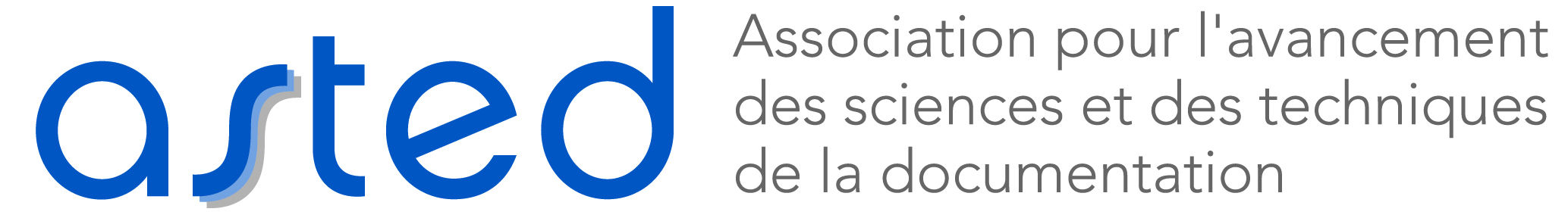 Abonnement au WebDewey en français 

Tarifs 2016*Taxes en sus. Tous les prix sont en dollars canadiens. 

Nom de l’organisme : 
Nom de la personne contact : 
Adresse courriel : 
Téléphone : 
Adresse de l’organisme : 
Ville : 			Province : 			Code postal : 			
Pays : 
Mode de paiementChèque (pour les abonnements canadiens seulement)	Visa			MastercardN° de carte : ___________________________________
Date d’expiration : __/__		Code de sécurité à 3 chiffres : ___

Signature du titulaire de la carte : _______________________________
Type de licence d’utilisation :

Utilisateur individuel	 	2-9 utilisateurs 	10 utilisateurs ou plus *Veuillez noter que votre abonnement sera activé sur réception du paiement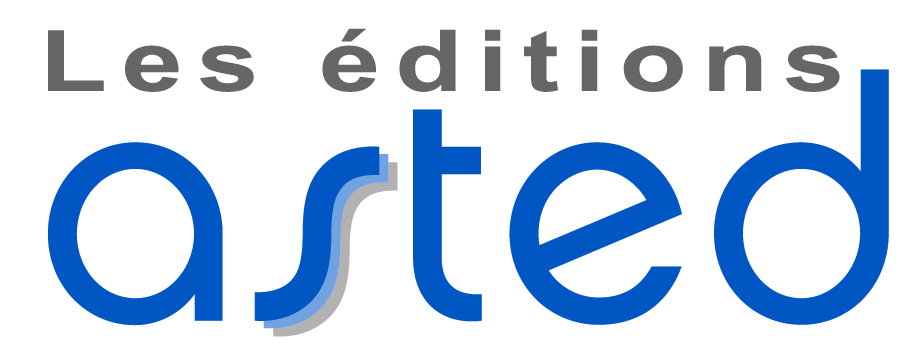 Type de licence d’utilisationPrix*Utilisateur individuel302.13 $ / anLicence par site (2-9 utilisateurs)669.47 $ / anLicence par site (10 utilisateurs et plus)1000.95 $ / anNoms des utilisateursAdresses courriel_______________________________________________________________________________________________________________________________________________________________________________________________________________________________________________________________________________________________________________________________________________________________________________________________________________________________________________________________________________________________________________________________________________________________________________________________________________________________________________________________________________________________________________________________________________________________________________________________________________________________________________________________________________________